113年臺東縣衛生局營業衛生管理人員講習教育訓練依 據：本縣營業衛生管理自治條例第5條規定：營業場所負責人應       指定專人為衛生管理人員，負責衛生事項之管理及檢查工作，       營業場所衛生管理人員，應以本府商業登記抄本登記日期或       查有營業行為時一年內接受執行機關講習六小時，並取得衛       生管理人員證書。同一人不得同時擔任二間以上營業場所之       衛生管理人員，服務期間每年應參加衛生課程，不得少於四小       時。違者依第24條規定處新台幣3千元以上1萬5千元以下罰鍰。 目的：為落實營業衛生自主管理工作，提昇營業場所及從業人員之衛      生服務品質，確保消費大眾之安全，並預防傳染病發生。報名資格:實際於本縣從事旅館業及觀光旅館業、美髮美容理髮業、浴         室(溫泉)業、特殊娛樂業、游泳業、電影片映演業、其他經         主管機關公告指定之營利事業之「衛生管理人員」。 四、上課時間及地點：依每場次限額人數，額滿為止(*恕不接受現場報名)。五、報名注意事項:各場次如下:請擇一場次報名，一律採網路報名。   本場次講習"非"食品從業人員講習(證書效期為一年)。參加對象:營業衛生管理人員(6小時):第一次參加本講習者(上課時間:10:30-17:30)。營業衛生管理人員(4小時):曾上過本講習者(上課時間:13:10-17:30)。報名後若無法參加，請來電告知取消，避免影響下次報名之權益。遲到20分鐘恕無法入場，上課時務必攜帶物品：身分證件、口罩、   原子筆、飲用水容器。遲到、早退或無法全程參與課程及課後測驗成績未達70分，恕無法領取證書。為落實防疫規定，進入會場請務必全程佩戴口罩，若有發燒或身體    不適等症狀，請改參加其他場次並通知承辦單位。 臺東縣衛生局疾管科連絡電話089-331171分機212陳先生。網路報名:  113年臺東縣衛生局營業衛生管理人員講習-「浴室業(含三溫暖、浴池、溫泉浴池、漩渦浴池SPA) 及游泳業」https://www.beclass.com/rid=284d6f365a4c04cc2403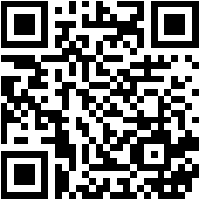 113年臺東縣衛生局營業衛生管理人員講習-課程表https://www.beclass.com/rid=284d6e665939ca490ee6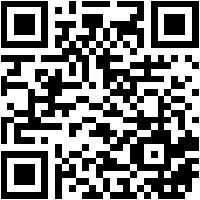 113年臺東縣衛生局營業衛生管理人員講習       「浴室業(含三溫暖、浴池、溫泉浴池、漩渦浴池SPA)                  及游泳業」課程表★5月28日(星期二)上課地點: 鹿鳴溫泉酒店-玻璃屋會議室(台東縣鹿野鄉中華路一段200號)★本年度(113)浴室業及泳游業僅此一場。 》報名期間 2023-05-01 08:00 至 2023-05-21 18:00113年臺東縣衛生局營業衛生管理人員講習「旅館業及觀光旅館業、美容、美髮、理髮業、特殊娛樂業(視聽歌唱業有侍者陪伴)、電影片映演」課程表(第一場)3月26(星期二)上課地點: 臺東縣政府五期辦公大樓5樓(教育處501會議室)更正：臺東縣政府一樓大禮堂(地址:臺東市更生路13巷8號) 》報名期間 2023-03-01 08:00 至 2023-03-19 18:00更正：臺東市中山路276號(第二場)4月24(星期三)上課地點:太麻里鄉地區農會-日昇之鄉會館(太麻里鄉泰和村曙光街2號) 》報名期間 2023-04-01 08:00 至 2023-04-17 18:00(第三場)6月26日(星期三)上課地點:鹿鳴溫泉酒店-玻璃屋會議室(臺東縣鹿野鄉中華一段200號) 》報名期間 2023-06-01 08:00 至 2023-06-19 18:00 (第四場)7月30日(星期二)上課地點：臺東縣政府五期辦公大樓5樓(教育處501會議室)(地址:臺東市更生路13巷8號) 》報名期間 2023-07-01 08:00 至 2023-07-23 18:00(第五場)8月28日(星期三)上課地點:成功鎮農會生鮮超市-3樓會議室(臺東縣成功鎮新生路55號) 》報名期間 2023-08-01 08:00 至 2023-08-21 18:00(第六場)9月24日(星期二)上課地點：臺東縣政府五期辦公大樓5樓(教育處501會議室)(地址:臺東市更生路13巷8號) 》報名期間 2023-09-01 08:00 至 2023-09-18 18:00日期時間題目單位/講師5月28日(星期二)10:10~10:30報    到疾病管制科5月28日(星期二)10:30-12:10營業衛生法規與稽查重點說明傳染病防治宣導疾管科業務承辦人5月28日(星期二)中 午 休 息中 午 休 息中 午 休 息5月28日(星期二)13:00-13:10報   到疾病管制科5月28日(星期二)13:10-14:40游泳池與溫泉池水質管理(1)李文昌 老師5月28日(星期二)14:40-14:50休息5月28日(星期二)14:50-16:20游泳池與溫泉池水質管理(2)李文昌 老師5月28日(星期二)16:20-16:30休息5月28日(星期二)16:30-17:20游泳池與溫泉池水質管理(3)李文昌 老師5月28日(星期二)17:20-17:30衛生講習測驗及核發證書、簽退疾病管制科日期時間題目單位/講師3月26日(星期二)4月24日(星期三)6月26日(星期三)7月30日(星期二)8月28日(星期三)9月24日(星期二)10:10~10:30報    到疾病管制科3月26日(星期二)4月24日(星期三)6月26日(星期三)7月30日(星期二)8月28日(星期三)9月24日(星期二)10:30-12:10營業衛生法規及稽查重點說明傳染病防治宣導疾管科3月26日(星期二)4月24日(星期三)6月26日(星期三)7月30日(星期二)8月28日(星期三)9月24日(星期二)中 午 休 息中 午 休 息中 午 休 息3月26日(星期二)4月24日(星期三)6月26日(星期三)7月30日(星期二)8月28日(星期三)9月24日(星期二)13:00-13:10報   到疾病管制科3月26日(星期二)4月24日(星期三)6月26日(星期三)7月30日(星期二)8月28日(星期三)9月24日(星期二)13:10-14:00場所環境清潔與消毒實作疾管科(所)業務承辦人3月26日(星期二)4月24日(星期三)6月26日(星期三)7月30日(星期二)8月28日(星期三)9月24日(星期二)14:00-14:10休息3月26日(星期二)4月24日(星期三)6月26日(星期三)7月30日(星期二)8月28日(星期三)9月24日(星期二)14:10-15:00創傷簡易包紮法醫政科派員3月26日(星期二)4月24日(星期三)6月26日(星期三)7月30日(星期二)8月28日(星期三)9月24日(星期二)15:00-15:10休息3月26日(星期二)4月24日(星期三)6月26日(星期三)7月30日(星期二)8月28日(星期三)9月24日(星期二)15:10-16:00化粧品衛生安全及醫療器材管理法食品藥政科派員3月26日(星期二)4月24日(星期三)6月26日(星期三)7月30日(星期二)8月28日(星期三)9月24日(星期二)16:00-16:10休息3月26日(星期二)4月24日(星期三)6月26日(星期三)7月30日(星期二)8月28日(星期三)9月24日(星期二)16:10-17:00菸害防制宣導保健科派員3月26日(星期二)4月24日(星期三)6月26日(星期三)7月30日(星期二)8月28日(星期三)9月24日(星期二)17:00-17:30衛生講習測驗及核發證書、簽退疾管科